Elder:	Dolores KuhlmanDeacon:	Dwight Bartlett AV Leader:	Chris Drake2nd Worship Service	11:20am** Listen to service on a personal device at 107.3 FM **Gathering Song	Praise TeamChurch Alive	Dolores KuhlmanWorship in Giving  	Dolores Kuhlman“Church Budget” Children’s Story	Marilyn RollerSongs of Praise & Worship	Praise TeamPrayer		Dolores KuhlmanSpecial Music	Praise TeamHearing God’s Word 	Pastor Eric Sayler“Walking with Jesus: Searching for God”Song of Commitment	Praise TeamPrayer of Commitment	Pastor Eric SaylerPianist: Sara Seltmann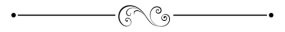 Jerimiah 29:13 (NKJV)And you will seek Me and find Me, when you search for Me with all your heart.Core Values at EastgateWe are people of the Word.We are conduits of God’s grace to the lost.We are a community centered onGrace-filled accountability.We are obedient by faith to the law of God.We are saved eternally by Grace, Through Faith in Christ alone.Budget     Featured OfferingsStudent Assistance	$5,989.89Fellowship Hall Project	Total:    $150,962.25www.eastgateadventist.churchYou can give online & listen to sermonsCalendar of eventsWe are on Facebook too!Church Office InformationPastor:	Eric Sayler  Cell:	(509)730-5271  Email:	eric@eastgateadventist.churchAdministrative Assistant: 	Marlien Arriola   Email:     	office@eastgateadventist.churchOffice Hours:Tuesday, Wednesday, Friday	  9:00am – 12:00pmContact Information:380 N Tausick Way ~ Walla Walla, WA  99362(509) 529-9933  Sunset:  Tonight – 5:27pm Next Friday – 5:35pm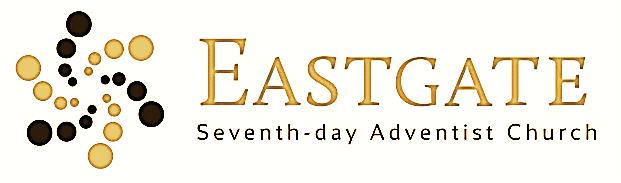 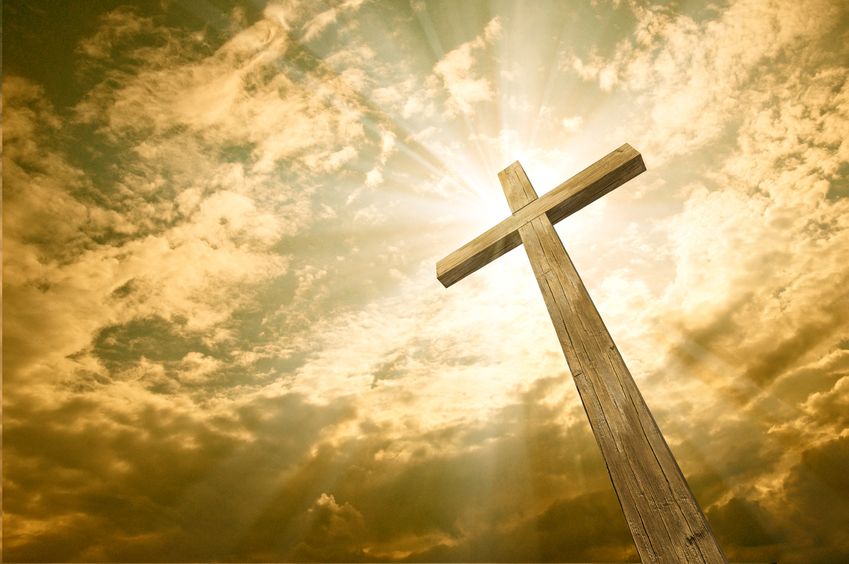 February 21, 2015Our Mission:Connect, Grow, ServeWelcomeWe’re glad you’re worshipping with us today!Elder:	Mario DeLiseLead Deacon:	Alex Colter AV Leader:	Ryan & Bob Daniel1st Worship Service		9:00am** Listen to service on a personal device at 107.3 FM **Church Alive	Mario DeLiseSongs of Praise & Worship 	Marlien ArriolaWorship in Giving  	Mario DeLise“Church Budget” Children’s Story	Kyle CraigSongs of Praise & Worship  	Marlien ArriolaPrayer 		Mario DeLiseHearing God’s Word 	Pastor Eric Sayler“Walking with Jesus: Searching for God”Song of Commitment	Marlien ArriolaPrayer of Commitment	Pastor Eric SaylerPianist: Shellie DanielToday’s Study Options	10:10amLesson Study	“Proverbs”Hargreaves 	Room 345Wittlake / Daniel	SanctuaryAlternate Study OptionsColvin/Rogers	Room 350		Bible Teachings	 Williams	Room 330		Bible Study: “Seeking to Know God”Collegiate	Room 145		“The Book of John”Faith Finders 	Room 150   		“Patriarchs and Prophets”The 	Word	Room 140 		Bible Study: “Jesus Parables”Renshaw 	Room 325	“Get Healthy Now!” DVD	 This Week at a Glance	Sabbath, February 219:00am/11:20am	Pastor Eric Sayler“Walking with Jesus”	SanctuaryMonday, February 236:30pm		Women’s Group		Room 162Tuesday, February 247:00pm		Next Step Recovery Support Group		SonBridgeWednesday, February 25   6:30pm		Couple’s Group		Harry & Marlien Arriola’s Home		816 Fern Ave, WW6:30pm		Men’s Group		Room 3306:30pm		Prayer and Praise		Carol Hargreaves’ Home		142 NW Earl Ln in College Place, WA7:00pm		Bible Study Group		Dolores Kuhlman’s Home		2022 Gemstone Drive in Walla Walla, WAFriday, February 27 6:30pm		Gospel Music Jam		Foyer6:30pm		Prayer 		Library-Room 325Sabbath, February 28 9:00am/11:20am	Tom Nicholas“Walking with Jesus”	SanctuaryAll-Church Fellowship MealImmediately following 2nd ServiceEastgate SDA Church presents “Walking with Jesus”  Sabbaths, February 21st ~ May 16th 9:00am/11:20amJoin us as we enhance our understanding of the Bible truths. See who Christ is and what it means to know and follow Him. Additional Events & InformationEastgate Church InformationPOTLUCK FELLOWSHIP MEALSabbath, February 28th through, Sabbath, May 16th we will be having an All-Church Fellowship Meal every week during our “Walking with Jesus” Series.SMALL GROUP LEADERS!Tiffany Michaels, our newsletter editor, would like a short paragraph with information about your group. Please include location and topic of your small group. Email – tiffany@viviotech.net or call Tiffany at 876-2659 by February 22.SMALL GROUP FAIROn, Sabbath, February 28th we invite all small group leaders to set up an information booth to display in the foyer, share what you are doing and let people know the blessings you have experienced!Call Marlien – 529-9933 for more informationLADIESWomen’s Ministry would like to invite you to join them in sharing the love. There are cards with self-addressed envelopes in the foyer. Please randomly pick a card, pray for the person you selected and write the message God has impressed upon your heart for her to receive. You can either mail it as anonymous or sign it.  Community InformationMILTON-STATELINE SDA SCHOOL FAIRYou are invited to the Milton-Stateline Adventist School Fair on Sunday March 1st 3:00pm. CHIP!  To learn more about the CHIP Program info sessions on March 11 at WWGH auditorium @ 7p.m., March 14 at the Village Church @ 4:30 p.m., and March 15 at the SonBridge @4p.m.  For more information visitwww.chiphealth.com call (509) 526-9120 or e-mail shirley.anderson@wallawalla.edu.